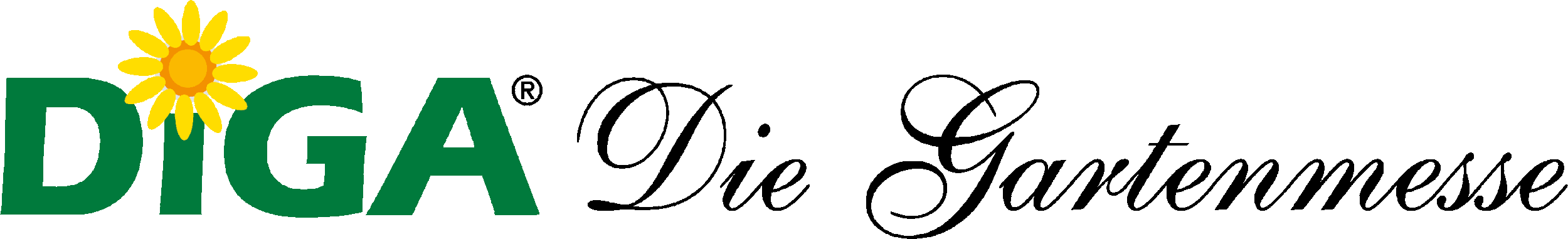 19. DIGA Gartenmesse Kloster Wiblingen bei UlmFreitag, 9. August bis Sonntag, 11. August 2024Einkaufen 🌻  Bummeln 🌻 Genießen🌻 Aus der Region für die Region Grüne Lebensart – ein Pflanzenparadies in idyllischer Umgebung: Das ist die DIGA Gartenmesse® im historischen Kloster mit dem zauberhaftem Lustgarten.Die Marke DIGA Gartenmesse® ist seit 2004 fest etabliert, einige der schönsten und größten Gartenmessen Deutschlands haben unter diesem Label stattgefunden. Bereits im 19. Jahr reiht sich die DIGA Gartenmesse im historischen Kloster Wiblingen fest in überregionale Veranstaltungskalender ein und genießt eine ausgezeichnete Reputation. Auch dieses Jahr bieten wieder ca. 80 bis 100 ausgewählte Aussteller ein attraktives Angebot an Pflanzenvielfalt und Garteninspiration an. Mit dem Eintritt zur DIGA Wiblingen erhalten Sie ebenso Zutritt zum Kloster in Wiblingen. Hier erwartet Sie eine der schönsten und ältesten Bibliotheken des Landes und die als Wallfahrtsort bedeutsame Klosterkirche. Nehmen Sie am audiovisuellen Rundgang durch das Kloster teil und lassen Sie sich vom besonderen Flair des prachtvollen Gebäudeensembles, in dem Barock und Rokoko lebendig bleiben, begeistern.🌻 Gartentrends und Inspirationen für Ihr grünes ParadiesTauchen Sie ein in eine aufregende Welt der Garten- und Pflanzentrends und lassen Sie sich rund um das Thema Garten, Haus und Lebensart begeistern. Das hochwertige Angebot begeistert mit Blumen, Pflanzen und Kräutern aller Art bis hin zur Gartentechnik und Gartenmöbeln, über dekorative Accessoires in allen Facetten. Im Vordergrund der Veranstaltung steht das weitreichende Angebot an prachtvoller Pflanzenvielfalt. Von Orchideen, Hortensien und blühenden Staudenpflanzen, Obstgehölzen, Seerosen, Sumpf- und Wasserpflanzen, und Bonsaibäumen. Ein weiteres Highlight der Gartenmesse sind die exklusiven Outdoor-Möbel, Skulpturen und Whirlpools. Hier finden Sie alles, was das Herz begehrt, um sich Ihre eigene Wohlfühloase zu Hause zu schaffen. Gartengestalter*innen und Handwerker*innen kreieren inspirierende Themenwelten und laden zum Anschauen, Anfassen, Genießen und Verweilen ein.Nutzen Sie den Austausch und informieren Sie sich direkt vor Ort bei den anwesenden Gartenexperten über hilfreiche Tipps und Tricks zur Pflanzenpflege oder die neuesten Produktinnovationen aus der grünen Branche. Lassen Sie sich von Fachkundigen ganz individuell, abgestimmt auf Ihre Bedürfnisse persönlich beraten. Auch die Aussteller sind behilflich von der Idee, über die Planung, bis hin zur Realisierung Ihres Wunschgartens.🌻 Für das leibliche Wohl der Gartenfreunde ist ebenso bestens gesorgtDie Messegastronomie in idyllischer Lage am Kloster lädt mit verschiedenen Leckerbissen zum gemütlichen Verweilen ein. Auch die vielen Aussteller heissen mit kleinen individuellen Köstlichkeiten die Messebesucher herzlich Willkommen. Wer aber lieber Zuhause kocht, wird auch hier nicht leer ausgehen. Im Angebot stehen eine Vielzahl schmackhafter Produkte rund ums Kulinarische.🌻 Kostenlose Vorträge während der 19. DIGA GartenmesseMit Jutta Martin - Hildegard von Bingen Expertin und KochbuchautorinDie sanfte Kräutermedizin der Hildegard von Bingen als Hilfe zur Selbsthilfe im AlltagEffektiver Aufbau eines gesunden Immunsystems mit der Kraft von KräuternSchauen Sie vorbei und lassen Sie sich von grüner Lebensart in idyllischer Umgebung begeistern. Unmittelbar am Veranstaltungsgelände stehen ausreichend Parkplätze für Besucher*innen zur Verfügung. Wir freuen uns auf Sie! Tageskasse öffnet 30 Minuten vor Veranstaltungsbeginn.Letzter Einlass 1 Stunde vor Veranstaltungsende. Parken kostenfrei.Hier erfahren Sie mehrSüMa Maier Veranstaltungs GmbH Tel. +49 7623 74192-0www.suema-maier.deMail: info@suema-maier.deEintrittspreiseKinder bis einschl. 14 Jahre in Begleitung Erwachsener sind kostenfreiÖffnungszeitenFreitag     von 10 bis 18 UhrSamstag  von 10 bis 18 UhrSonntag   von 11 bis 18 UhrAnfahrtKloster WiblingenSchloßstraße 3889079 Wiblingen